________________________________________________________________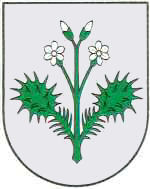 OPĆINA DUBRAVICAP  O  Z  I  V             kojim se pozivate na 15. sjednicu Općinskog vijeća Općine Dubravica koja će se održati u utorak 29. siječnja 2019. godine u prostoriji vijećnice Općine Dubravica s početkom u 19.00 sati.               Za sjednicu se predlaže sljedeći:DNEVNI  RED Usvajanje zapisnika 14. sjednice Općinskog vijeća Općine DubravicaDonošenje Odluke o komunalnom doprinosuDonošenje Odluke o komunalnim djelatnostima na području Općine DubravicaDonošenje Odluke o visini paušalnog poreza na dohodak po krevetu odnosno po smještajnoj jedinici u kampu za djelatnosti iznajmljivanja i smještaja u turizmu na području Općine Dubravica za 2019. godinuDonošenje Odluke o sufinanciranju i  postupku sufinanciranja troškova smještaja djece u dječji vrtić „SMOKVICA“ u DubraviciDonošenje Odluke o kratkoročnom zaduživanju Općine DubravicaDonošenje Odluke o raspoređivanju sredstava za rad političkih stranaka zastupljenih u Općinskom vijeću Općine Dubravica u 2019. godiniDonošenje Odluke o sufinanciranju premije osiguranja za usjeve i nasade na području Općine Dubravica u 2019. godiniZamolbe građanaInformacije i prijedloziRaznoKLASA: 021-05/19-01/1URBROJ: 238/40-02-19-1	     Dubravica, 24. siječnja 2019. godine                                                                           Predsjednik Općinskog vijeća	         Općine Dubravica 			 					Ivica Stiperski